   Ffrind i mi / Friend of mine Referral Form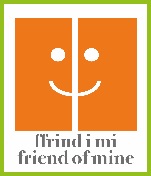 ConfidentialPlease be aware that our volunteer befrienders are unable to provide any medical assessment, respite and personal care.Please be aware that our volunteer befrienders are unable to provide any medical assessment, respite and personal care.Please be aware that our volunteer befrienders are unable to provide any medical assessment, respite and personal care.Please be aware that our volunteer befrienders are unable to provide any medical assessment, respite and personal care.Please be aware that our volunteer befrienders are unable to provide any medical assessment, respite and personal care.Please be aware that our volunteer befrienders are unable to provide any medical assessment, respite and personal care.Please be aware that our volunteer befrienders are unable to provide any medical assessment, respite and personal care.Section AReferrer Information:Referrer Information:Referrer Information:Referrer Information:Referrer Information:Referrer Information:Referral Completed byReferral DateReferral DateOrganisationContact Number for ReferrerContact Number for ReferrerAny Other Services involved? Including Mental Health, Social Services, CarersSection BAbout the person you are referring:About the person you are referring:About the person you are referring:About the person you are referring:About the person you are referring:About the person you are referring:TitleMr / Mrs / Ms / Miss / Dr / Prof / Rev      Other:Mr / Mrs / Ms / Miss / Dr / Prof / Rev      Other:Mr / Mrs / Ms / Miss / Dr / Prof / Rev      Other:Mr / Mrs / Ms / Miss / Dr / Prof / Rev      Other:Mr / Mrs / Ms / Miss / Dr / Prof / Rev      Other:Mr / Mrs / Ms / Miss / Dr / Prof / Rev      Other:Name Contact NumberContact NumberAddressPostcodeDOBDOBEmailNOK details: Hobbies & InterestsSupport Requested:*Volunteers can take clients shopping but must not do the shopping for them.  Volunteers can walk with the client and their dogs, but we do not provide a dog walking service.What help or support would you like?Preferred DayPreferred DayPreferred TimeSupport Requested:*Volunteers can take clients shopping but must not do the shopping for them.  Volunteers can walk with the client and their dogs, but we do not provide a dog walking service.Telephone callSupport Requested:*Volunteers can take clients shopping but must not do the shopping for them.  Volunteers can walk with the client and their dogs, but we do not provide a dog walking service.Home Visit Support Requested:*Volunteers can take clients shopping but must not do the shopping for them.  Volunteers can walk with the client and their dogs, but we do not provide a dog walking service.Going out to Community Groups/Meetings/Walking/Shopping trips*Support Requested:*Volunteers can take clients shopping but must not do the shopping for them.  Volunteers can walk with the client and their dogs, but we do not provide a dog walking service.Other: (please state)e.g. Reading books Hazards/Risks    e.g. dogs/safeguarding/mobility/ smokingAny Communication Needs? e.g. requires BSL/Welsh speakerAny other relevant information:Any other relevant information:Any other relevant information:Any other relevant information:Any other relevant information:Any other relevant information:Any other relevant information:Consent to be referred to other Organisations:          YES    /   NOConsent to be referred to other Organisations:          YES    /   NOConsent to be referred to other Organisations:          YES    /   NOConsent to be referred to other Organisations:          YES    /   NOConsent to be referred to other Organisations:          YES    /   NOConsent to be referred to other Organisations:          YES    /   NOConsent to be referred to other Organisations:          YES    /   NOCompleted forms to be sent to: Ffrind i mi, County Hospital, Griffithstown, Pontypool, Torfaen,      NP4 5YA  Email: Ffrindimi.abb@wales.nhs.uk        Contact: 01495 768645Completed forms to be sent to: Ffrind i mi, County Hospital, Griffithstown, Pontypool, Torfaen,      NP4 5YA  Email: Ffrindimi.abb@wales.nhs.uk        Contact: 01495 768645Completed forms to be sent to: Ffrind i mi, County Hospital, Griffithstown, Pontypool, Torfaen,      NP4 5YA  Email: Ffrindimi.abb@wales.nhs.uk        Contact: 01495 768645Completed forms to be sent to: Ffrind i mi, County Hospital, Griffithstown, Pontypool, Torfaen,      NP4 5YA  Email: Ffrindimi.abb@wales.nhs.uk        Contact: 01495 768645Completed forms to be sent to: Ffrind i mi, County Hospital, Griffithstown, Pontypool, Torfaen,      NP4 5YA  Email: Ffrindimi.abb@wales.nhs.uk        Contact: 01495 768645Completed forms to be sent to: Ffrind i mi, County Hospital, Griffithstown, Pontypool, Torfaen,      NP4 5YA  Email: Ffrindimi.abb@wales.nhs.uk        Contact: 01495 768645Completed forms to be sent to: Ffrind i mi, County Hospital, Griffithstown, Pontypool, Torfaen,      NP4 5YA  Email: Ffrindimi.abb@wales.nhs.uk        Contact: 01495 768645